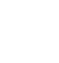 НОВООДЕСЬКА МІСЬКА РАДАМИКОЛАЇВСЬКОЇ ОБЛАСТІР І Ш Е Н Н ЯКеруючись пунктом 34 частини 1 статті 26 Закону України «Про місцеве самоврядування в Україні», відповідно статей 12, 81, 122, 125, 126, 186 Земельного Кодексу України, пункту 21 Перехідних Положень Земельного кодексу України, Закону України «Про землеустрій», Закону України «Про порядок виділення в натурі (на місцевості) земельних ділянок власникам земельних часток (паїв)», розглянувши заяву громадянина України Коцолапського Ю.Л. щодо затвердження технічної документації із землеустрою щодо встановлення (відновлення) меж земельної ділянки в натурі (на місцевості) для ведення товарного сільськогосподарського виробництва та  передачу у власність земельної ділянки, враховуючи рекомендації постійної комісії з питань аграрно-промислового розвитку та екології,  міська рада В И Р І Ш И Л А : 1. Затвердити технічну документацію із землеустрою щодо встановлення (відновлення) меж земельної ділянки в натурі (на місцевості) громадянину Коцолапському Юрію Леонідовичу для ведення товарного сільськогосподарського виробництва в межах території Новоодеської міської ради Миколаївського району Миколаївської області. 2. Передати громадянину Коцолапському Юрію Леонідовичу (ІПН 2346007379) у власність земельну ділянку площею 7,1700 га ріллі  (кадастровий номер – 4824882600:05:000:0083) для ведення товарного сільськогосподарського виробництва (код КВЦПЗ – А.01.01), розташованої в межах території Новоодеської міської ради Миколаївського району  Миколаївської області.3. Громадянину Коцолапському Ю.Л. здійснити державну реєстрацію права власності земельної ділянки у Державному реєстрі речових прав на нерухоме майно.   4. Контроль за виконання цього рішення покласти на постійну комісію  міської ради з питань аграрно-промислового розвитку та екології.Міський голова						Олександр ПОЛЯКОВВід 18.02.2022 р. № 34м. Нова Одеса         XІХ сесія восьмого скликанняПро затвердження технічної документації із землеустрою щодо встановлення (відновлення) меж земельної ділянки в натурі (на місцевості) для ведення товарного сільськогосподарського виробництва та передачу у власність земельної ділянки гр. Коцолапському Ю. Л. 